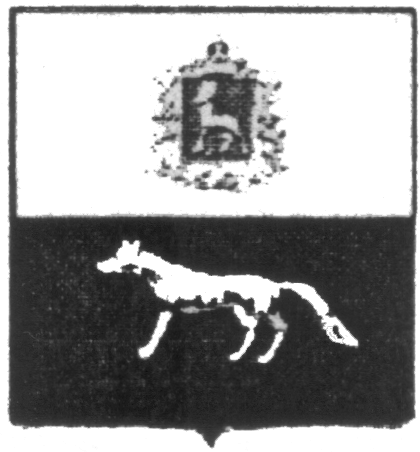 П О С Т А Н О В Л Е Н И Е       От 01.08.2018 г. №27О внесении изменений в Приложение к постановлению администрации сельского поселения Кандабулак муниципального района Сергиевский № 42 от 31.12.15г. «Об утверждении муниципальной программы «Развитие сферы культуры и молодежной политики на территории сельского поселения Кандабулак муниципального района Сергиевский» на 2016-2018гг.В соответствии с Федеральным законом от 06.10.2003 № 131-ФЗ «Об общих принципах организации местного самоуправления в Российской Федерации» и Уставом сельского поселения Кандабулак, в целях уточнения объемов финансирования проводимых программных мероприятий, Администрация сельского поселения Кандабулак муниципального района Сергиевский  ПОСТАНОВЛЯЕТ:        1.Внести изменения в Приложение к постановлению Администрации сельского поселения Кандабулак муниципального района Сергиевский № 42 от 31.12.15г. «Об утверждении муниципальной программы «Развитие сферы культуры и молодежной политики на территории сельского поселения Кандабулак муниципального района Сергиевский» на 2016-2018гг. (далее - Программа) следующего содержания:        1.1.В Паспорте Программы позицию «Объемы и источники финансирования Программы» изложить в следующей редакции:        Общий объем финансирования программы в 2016-2018 годах:всего – 1579,15613 тыс.рублейв том числе:- за счет средств местного бюджета – 1536,15613 тыс.рублей:2016 год – 506,97003 тыс.рублей;2017 год – 482,19232 тыс. рублей;2018 год – 546,99378 тыс. рублей.- за счет средств областного бюджета – 43,00000 тыс.рублей.2016 год – 0,00 тыс.рублей;2017 год – 43,00000 тыс.рублей;2018 год – 0,00 тыс.рублей (прогноз)       1.2. Приложение №1 к Программе изложить в редакции согласно приложения №1 к настоящему Постановлению.      2.Опубликовать настоящее Постановление в газете «Сергиевский вестник».      3.Настоящее Постановление вступает в силу со дня его официального опубликования.Глава сельского поселения Кандабулак  муниципального района Сергиевский                                       Мартынов А.А.Приложение №1к Постановлению администрациисельского поселения Кандабулакмуниципального района Сергиевский №27 от 01.08.2018г.Перечень мероприятий муниципальной программы «Развитие сферы культуры и молодежной политики на территории сельского поселения Кандабулак муниципального района Сергиевский» на 2016-2018 годы№ п/пНаименование мероприятияОтветственные исполнители (соисполнители)Срок реализацииОбъем финансирования по годам, тыс. рублейОбъем финансирования по годам, тыс. рублейОбъем финансирования по годам, тыс. рублейОбъем финансирования по годам, тыс. рублейОбъем финансирования по годам, тыс. рублейИсточники финансирования№ п/пНаименование мероприятияОтветственные исполнители (соисполнители)Срок реализации2016201720172018ВсегоИсточники финансирования№ п/пНаименование мероприятияОтветственные исполнители (соисполнители)Срок реализации2016местный бюджетобластной бюджет2018ВсегоИсточники финансирования1Проведение программных массовых мероприятий, направленных на сохранение и развитие традиций и обрядов национальных культур в селах поселенияАдминистрация сельского поселения Кандабулак2016-201848,0000062,0000043,0000035,00000188,00000Бюджет поселения2Создание условий для организации досуга и обеспечение жителей поселения услугами организаций культуры, в том числе организация содержания домов культуры поселенияАдминистрация сельского поселения Кандабулак2016-2018439,06050398,910020,00000483,412501321,38302Бюджет поселения3Организация библиотечного обслуживания населения, комплектование и обеспечение сохранности библиотечных фондов библиотек поселенийАдминистрация сельского поселения Кандабулак2016-20188,396679,023920,0000011,0281428,44873Бюджет поселения4Организация и осуществление мероприятий по работе с детьми и молодежью в поселенииАдминистрация Сельского поселения Кандабулак2016-201811,5128612,258380,0000017,5531441,32438Бюджет поселения5Прочие мероприятияАдминистрация Сельского поселения Кандабулак2016-20180,000000,000000,000000,000000,00000Бюджет поселенияИТОГО506,97003482,1923243,00000546,993781579,15613